Информационная карта кандидата на участие в муниципальном профессиональном конкурсе «Учитель года города Красноярска – 2016»Кравченко Виктория Владимировна(фамилия, имя, отчество)г. Красноярск, Кировский район( город, район)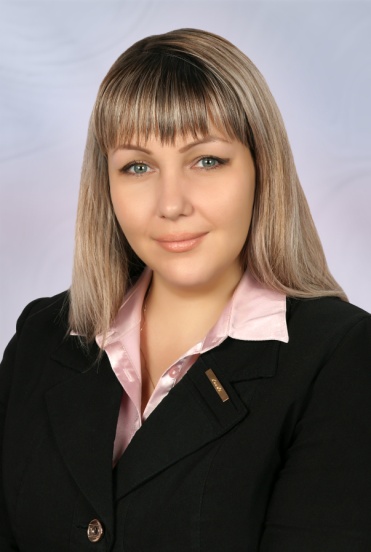 1. Общие сведения1. Общие сведенияНаселённый пунктг. КрасноярскДата рождения (день, месяц, год)25. 09. 1983 г.Место рожденияг. КрасноярскАдрес личного Интернет-ресурса, где можно познакомиться с участником и публикуемыми им материаламинетАдрес школьного сайта в Интернетеlicey11@mail.ru2. Работа2. РаботаМесто работы (полное наименование образовательной организации в соответствии с её уставом)Муниципальное автономное образовательное учреждение Лицей №11Занимаемая должность (наименование в соответствии с записью в трудовой книжке)Учитель начальных классовПреподаваемые предметыПредметы начальной школы: математика, русский язык, литературное чтение, окружающий мир, технологияКлассное руководство в настоящее время, в каком классе1 классОбщий трудовой стаж(полных лет на момент заполнения анкеты)15Общий педагогический стаж(полных лет на момент заполнения анкеты)12Дата установления   квалификационной категории (в соответствии с записью в трудовой книжке)28 ноября 2013 г.Почётные звания и награды (наименования и даты получения в соответствии с записями в трудовой книжке)нетПослужной список (места и сроки работы за последние 10 лет)Преподавательская деятельность по совместительству (место работы и занимаемая должность)3. Образование3. ОбразованиеНазвание и год окончания организации профессионального образованияЛесосибирский педагогический институт филиал КрасГУ, 2005 г.Специальность, квалификация по дипломуПедагогика и методика начального образованияДополнительное профессиональное образование за последние три года (наименования дополнительных профессиональных программ, места и сроки их освоения)Педагогика и методика начального образования. Введение новых образовательных стандартов (2012 год, КГПУ им. В. П. Астафьева)Организация учебного процесса на основе системно- деятельностного подхода (2015 г., КК ИПК и ПП РО)Знание иностранных языков (укажите уровень владения)Французский язык со словаремУчёная степеньнетНазвание диссертационной работы (работ)Основные публикации (в т. ч. книги)4. Общественная деятельность4. Общественная деятельностьУчастие в общественных организациях (наименование, направление деятельности и дата вступления)Член профсоюза (26. 01. 2015 г.)Участие в деятельности управляющего совета образовательной организациинетУчастие в разработке и реализации муниципальных, региональных, федеральных, международных программ и проектов(с указанием статуса участия)5. Семья5. Семья6. Досуг6. ДосугХоббиПроектная деятельностьСпортивные увлечениянетСценические талантыИграю на трех музыкальных инструментах (скрипка, фортепиано, гитара), принимала участие в школьной команде КВН, вокальной группе учителей.